 Virtual Plans for Mrs. Taylor’s Pre-K Jan. 21st 
Weekly Theme: TransportationGood Morning! Below you will find today’s virtual plans! Have a great day!We cannot wait to see you back on Monday! Don’t forget your snowman project!Social Connection: Sing the months of the year song to your family. Decide what month it is. https://www.youtube.com/watch?v=BSrELn6t6X0Look at the weather. Call a friend or family member and give them the weather report. Remember to include the season!Language/Literacy: Read aloud- The Little Engine That Couldhttps://www.youtube.com/watch?v=_2EhWYGbi5oTalk about the problem in the story. How was that problem fixed?Letter Matching: write letters on sticky notes or small pieces of paper.  Make two sets of these. You could do this multiple ways depending on what the child needs. They can match  uppercase letters with the uppercase letters. They can match uppercase with their lowercase letters, or all lowercase letters. Someone will call out/show a letter and you will find the matching letter. Physical: Play red light green light with your family. 100th Day of School Challenge- Today is the 100th day of school. Can you believe it? Here is your challenge: Make ten groups of ten to show how much 100 is by using dry cereal, raisins, M&M’s, buttons, cotton balls or any item around the house that you have plenty of. Count how many groups of ten you have. You will get a lot of practice counting to ten with this activity. Take a picture of your collection of 100 items and send it to your teachers. Math/Fine Motor:  Practice cutting different types of lines. Use the sheet below or draw your own lines.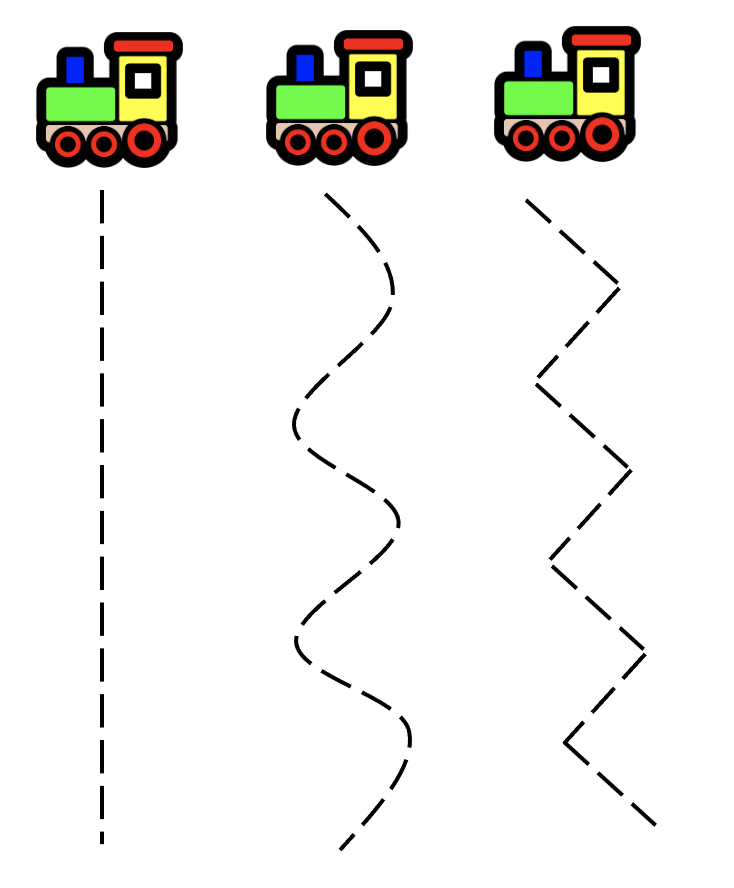 